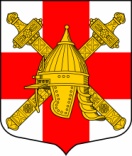 АДМИНИСТРАЦИЯ СИНЯВИНСКОГО ГОРОДСКОГО ПОСЕЛЕНИЯКИРОВСКОГО МУНИЦИПАЛЬНОГО РАЙОНА ЛЕНИНГРАДСКОЙ ОБЛАСТИП О С Т А Н О В Л Е Н И Еот 25 мая 2023 года  № 352О запрете купания на водных объектах, расположенныхна территории Синявинского городского поселения Кировского муниципального района Ленинградской области в летний период 2023 годаВ соответствии с Федеральным законом от 06.10.2003 № 131-ФЗ «Об общих принципах организации местного самоуправления в Российской Федерации», постановлением Правительства Ленинградской области от 29.12.2007 №352 «Об утверждении правил охраны жизни людей на водных объектах», в связи с отсутствием  на территории Синявинского городского поселения Кировского муниципального района Ленинградской области  оборудованных мест водных объектов в соответствии с требованиями действующего законодательства, и не соответствие санитарно-гигиеническим нормам водных ресурсов Синявинского городского поселения, в целях обеспечения безопасности населения  на водных объектах в летний период 2023 года, постановляю:  		  1.	Запретить купание на водных объектах общего пользования, расположенных на территории Синявинского городского поселения Кировского муниципального района Ленинградской области в летний период 2023 года.		  2.	Рекомендовать руководителям предприятий, организаций, учреждений всех форм собственности, расположенных на территории Синявинского городского поселения, обеспечить проведение инструктажа среди работников и учащихся о запрете купания на водных объектах общего пользования и по предупреждению несчастных случаев  на воде. 3.	Настоящее постановление подлежит официальному опубликованию на официальном сайте Синявинского городского поселения. 4.  Контроль за исполнением настоящего постановления оставляю за собой.Глава администрации								Е.В. ХоменокРазослано: в дело, Кировское отделение центра государственной инспекции по маломерным судам (гимс) мчс России по Ленинградской области, Кировскую городскую прокуратуру Ленинградской области, официальный сайт www.lo-sinyavino.ru, предприятия, учреждения, организации.Согласовано:            Заместитель главы администрации Синявинского городского поселения                                     Кировского муниципального района Ленинградской области               __________________ А.Д. Малиновская
